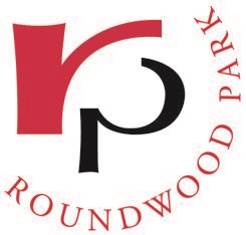 ROUNDWOOD PARK SCHOOLACCESS TO SCRIPTSCandidate consent form for access to and use of examination scriptsI consent to my scripts being accessed by my centre.I understand that if any of my scripts are used in the classroom my name and candidate number must be removed.Signed: ………………………………………………………………………………… Date: .........................................If the form is returned electronically, please enter your name on the signature line to indicate your consent.This form should be retained on the centre’s files for at least six monthsCentre number 17503ROUNDWOOD PARK SCHOOLCandidate NumberCandidate NameSubjectComponent/unit code